 
 REGISTRO MUNICIPAL DE TRÁMITES Y SERVICIOSCÉDULA DE INFORMACIÓN DE SECRETARIA DEL AYUNTAMIENTO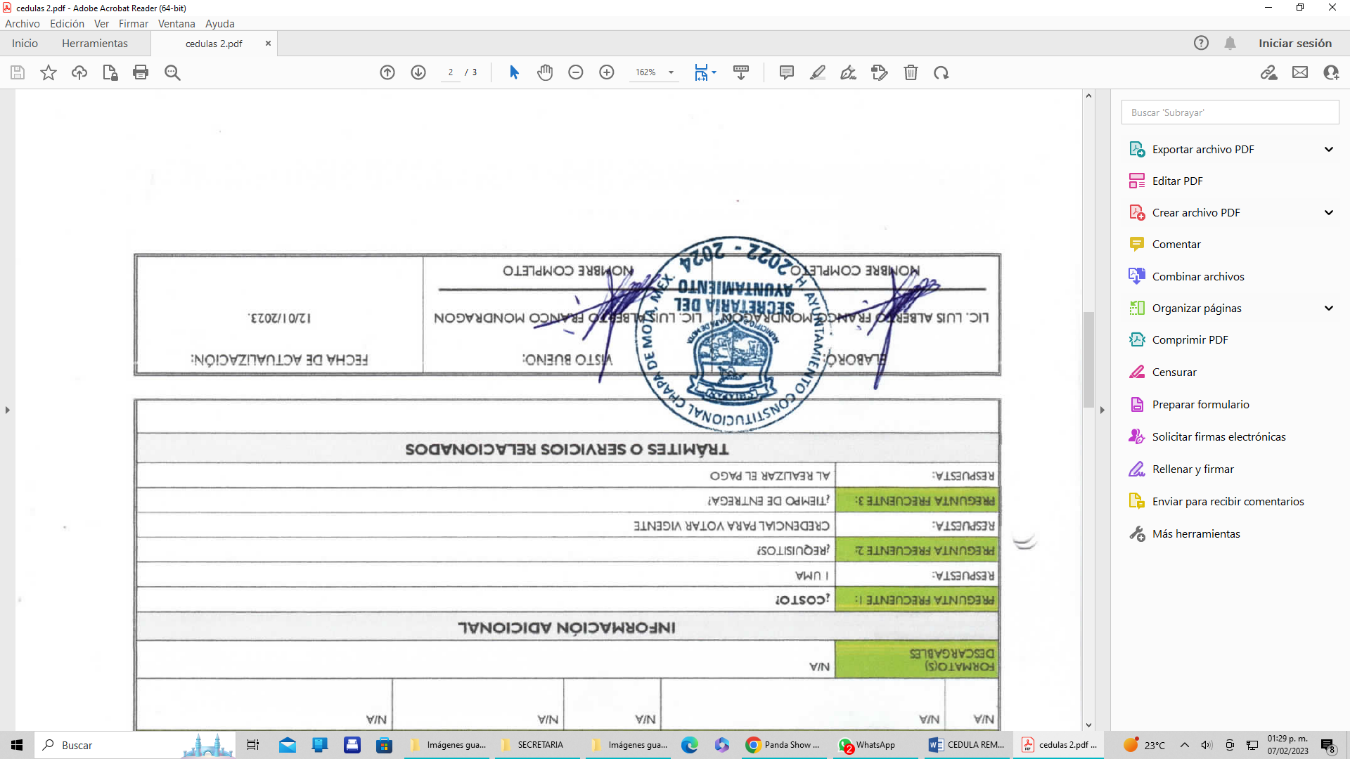 NOMBRE:NOMBRE:NOMBRE:NOMBRE:NOMBRE:NOMBRE:NOMBRE:NOMBRE:NOMBRE:NOMBRE:NOMBRE:NOMBRE:NOMBRE:NOMBRE:NOMBRE:NOMBRE:NOMBRE:NOMBRE:NOMBRE:TRÁMITE:TRÁMITE:XSERVICIO:EXPEDICION DE CONSTANCIAS DOMICILIARIASEXPEDICION DE CONSTANCIAS DOMICILIARIASEXPEDICION DE CONSTANCIAS DOMICILIARIASEXPEDICION DE CONSTANCIAS DOMICILIARIASEXPEDICION DE CONSTANCIAS DOMICILIARIASEXPEDICION DE CONSTANCIAS DOMICILIARIASEXPEDICION DE CONSTANCIAS DOMICILIARIASEXPEDICION DE CONSTANCIAS DOMICILIARIASEXPEDICION DE CONSTANCIAS DOMICILIARIASEXPEDICION DE CONSTANCIAS DOMICILIARIASEXPEDICION DE CONSTANCIAS DOMICILIARIASEXPEDICION DE CONSTANCIAS DOMICILIARIASEXPEDICION DE CONSTANCIAS DOMICILIARIASEXPEDICION DE CONSTANCIAS DOMICILIARIASEXPEDICION DE CONSTANCIAS DOMICILIARIASEXPEDICION DE CONSTANCIAS DOMICILIARIASEXPEDICION DE CONSTANCIAS DOMICILIARIASEXPEDICION DE CONSTANCIAS DOMICILIARIASEXPEDICION DE CONSTANCIAS DOMICILIARIASEXPEDICION DE CONSTANCIAS DOMICILIARIASEXPEDICION DE CONSTANCIAS DOMICILIARIASEXPEDICION DE CONSTANCIAS DOMICILIARIASEXPEDICION DE CONSTANCIAS DOMICILIARIASEXPEDICION DE CONSTANCIAS DOMICILIARIASDESCRIPCIÓN: DESCRIPCIÓN: DESCRIPCIÓN: DESCRIPCIÓN: DESCRIPCIÓN: DESCRIPCIÓN: DESCRIPCIÓN: DESCRIPCIÓN: DESCRIPCIÓN: DESCRIPCIÓN: DESCRIPCIÓN: DESCRIPCIÓN: DESCRIPCIÓN: DESCRIPCIÓN: DESCRIPCIÓN: DESCRIPCIÓN: DESCRIPCIÓN: DESCRIPCIÓN: DESCRIPCIÓN: DESCRIPCIÓN: DESCRIPCIÓN: DESCRIPCIÓN: DESCRIPCIÓN: DESCRIPCIÓN: EXPEDIR CONSTANCIAS DOMICILIARIAS A LOS CIUDADANOS RESIDENTES DE CHAPA DE MOTAEXPEDIR CONSTANCIAS DOMICILIARIAS A LOS CIUDADANOS RESIDENTES DE CHAPA DE MOTAEXPEDIR CONSTANCIAS DOMICILIARIAS A LOS CIUDADANOS RESIDENTES DE CHAPA DE MOTAEXPEDIR CONSTANCIAS DOMICILIARIAS A LOS CIUDADANOS RESIDENTES DE CHAPA DE MOTAEXPEDIR CONSTANCIAS DOMICILIARIAS A LOS CIUDADANOS RESIDENTES DE CHAPA DE MOTAEXPEDIR CONSTANCIAS DOMICILIARIAS A LOS CIUDADANOS RESIDENTES DE CHAPA DE MOTAEXPEDIR CONSTANCIAS DOMICILIARIAS A LOS CIUDADANOS RESIDENTES DE CHAPA DE MOTAEXPEDIR CONSTANCIAS DOMICILIARIAS A LOS CIUDADANOS RESIDENTES DE CHAPA DE MOTAEXPEDIR CONSTANCIAS DOMICILIARIAS A LOS CIUDADANOS RESIDENTES DE CHAPA DE MOTAEXPEDIR CONSTANCIAS DOMICILIARIAS A LOS CIUDADANOS RESIDENTES DE CHAPA DE MOTAEXPEDIR CONSTANCIAS DOMICILIARIAS A LOS CIUDADANOS RESIDENTES DE CHAPA DE MOTAEXPEDIR CONSTANCIAS DOMICILIARIAS A LOS CIUDADANOS RESIDENTES DE CHAPA DE MOTAEXPEDIR CONSTANCIAS DOMICILIARIAS A LOS CIUDADANOS RESIDENTES DE CHAPA DE MOTAEXPEDIR CONSTANCIAS DOMICILIARIAS A LOS CIUDADANOS RESIDENTES DE CHAPA DE MOTAEXPEDIR CONSTANCIAS DOMICILIARIAS A LOS CIUDADANOS RESIDENTES DE CHAPA DE MOTAEXPEDIR CONSTANCIAS DOMICILIARIAS A LOS CIUDADANOS RESIDENTES DE CHAPA DE MOTAEXPEDIR CONSTANCIAS DOMICILIARIAS A LOS CIUDADANOS RESIDENTES DE CHAPA DE MOTAEXPEDIR CONSTANCIAS DOMICILIARIAS A LOS CIUDADANOS RESIDENTES DE CHAPA DE MOTAEXPEDIR CONSTANCIAS DOMICILIARIAS A LOS CIUDADANOS RESIDENTES DE CHAPA DE MOTAEXPEDIR CONSTANCIAS DOMICILIARIAS A LOS CIUDADANOS RESIDENTES DE CHAPA DE MOTAEXPEDIR CONSTANCIAS DOMICILIARIAS A LOS CIUDADANOS RESIDENTES DE CHAPA DE MOTAEXPEDIR CONSTANCIAS DOMICILIARIAS A LOS CIUDADANOS RESIDENTES DE CHAPA DE MOTAEXPEDIR CONSTANCIAS DOMICILIARIAS A LOS CIUDADANOS RESIDENTES DE CHAPA DE MOTAEXPEDIR CONSTANCIAS DOMICILIARIAS A LOS CIUDADANOS RESIDENTES DE CHAPA DE MOTAFUNDAMENTO LEGAL:91 FRACCION X DE LA LEY ORGANICA MUNICIPAL DEL ESTADO DE MÉXICO.95 FRACCION X DEL BANDO MUNICIPAL 202391 FRACCION X DE LA LEY ORGANICA MUNICIPAL DEL ESTADO DE MÉXICO.95 FRACCION X DEL BANDO MUNICIPAL 202391 FRACCION X DE LA LEY ORGANICA MUNICIPAL DEL ESTADO DE MÉXICO.95 FRACCION X DEL BANDO MUNICIPAL 202391 FRACCION X DE LA LEY ORGANICA MUNICIPAL DEL ESTADO DE MÉXICO.95 FRACCION X DEL BANDO MUNICIPAL 202391 FRACCION X DE LA LEY ORGANICA MUNICIPAL DEL ESTADO DE MÉXICO.95 FRACCION X DEL BANDO MUNICIPAL 202391 FRACCION X DE LA LEY ORGANICA MUNICIPAL DEL ESTADO DE MÉXICO.95 FRACCION X DEL BANDO MUNICIPAL 202391 FRACCION X DE LA LEY ORGANICA MUNICIPAL DEL ESTADO DE MÉXICO.95 FRACCION X DEL BANDO MUNICIPAL 202391 FRACCION X DE LA LEY ORGANICA MUNICIPAL DEL ESTADO DE MÉXICO.95 FRACCION X DEL BANDO MUNICIPAL 202391 FRACCION X DE LA LEY ORGANICA MUNICIPAL DEL ESTADO DE MÉXICO.95 FRACCION X DEL BANDO MUNICIPAL 202391 FRACCION X DE LA LEY ORGANICA MUNICIPAL DEL ESTADO DE MÉXICO.95 FRACCION X DEL BANDO MUNICIPAL 202391 FRACCION X DE LA LEY ORGANICA MUNICIPAL DEL ESTADO DE MÉXICO.95 FRACCION X DEL BANDO MUNICIPAL 202391 FRACCION X DE LA LEY ORGANICA MUNICIPAL DEL ESTADO DE MÉXICO.95 FRACCION X DEL BANDO MUNICIPAL 202391 FRACCION X DE LA LEY ORGANICA MUNICIPAL DEL ESTADO DE MÉXICO.95 FRACCION X DEL BANDO MUNICIPAL 202391 FRACCION X DE LA LEY ORGANICA MUNICIPAL DEL ESTADO DE MÉXICO.95 FRACCION X DEL BANDO MUNICIPAL 202391 FRACCION X DE LA LEY ORGANICA MUNICIPAL DEL ESTADO DE MÉXICO.95 FRACCION X DEL BANDO MUNICIPAL 202391 FRACCION X DE LA LEY ORGANICA MUNICIPAL DEL ESTADO DE MÉXICO.95 FRACCION X DEL BANDO MUNICIPAL 202391 FRACCION X DE LA LEY ORGANICA MUNICIPAL DEL ESTADO DE MÉXICO.95 FRACCION X DEL BANDO MUNICIPAL 202391 FRACCION X DE LA LEY ORGANICA MUNICIPAL DEL ESTADO DE MÉXICO.95 FRACCION X DEL BANDO MUNICIPAL 202391 FRACCION X DE LA LEY ORGANICA MUNICIPAL DEL ESTADO DE MÉXICO.95 FRACCION X DEL BANDO MUNICIPAL 202391 FRACCION X DE LA LEY ORGANICA MUNICIPAL DEL ESTADO DE MÉXICO.95 FRACCION X DEL BANDO MUNICIPAL 202391 FRACCION X DE LA LEY ORGANICA MUNICIPAL DEL ESTADO DE MÉXICO.95 FRACCION X DEL BANDO MUNICIPAL 202391 FRACCION X DE LA LEY ORGANICA MUNICIPAL DEL ESTADO DE MÉXICO.95 FRACCION X DEL BANDO MUNICIPAL 202391 FRACCION X DE LA LEY ORGANICA MUNICIPAL DEL ESTADO DE MÉXICO.95 FRACCION X DEL BANDO MUNICIPAL 2023DOCUMENTO A OBTENER:CONSTANCIA DOMICILIARIACONSTANCIA DOMICILIARIACONSTANCIA DOMICILIARIACONSTANCIA DOMICILIARIACONSTANCIA DOMICILIARIACONSTANCIA DOMICILIARIACONSTANCIA DOMICILIARIACONSTANCIA DOMICILIARIACONSTANCIA DOMICILIARIACONSTANCIA DOMICILIARIACONSTANCIA DOMICILIARIACONSTANCIA DOMICILIARIACONSTANCIA DOMICILIARIACONSTANCIA DOMICILIARIACONSTANCIA DOMICILIARIACONSTANCIA DOMICILIARIAVIGENCIA DEL DOCUMENTO A OBTENER:VIGENCIA DEL DOCUMENTO A OBTENER:VIGENCIA DEL DOCUMENTO A OBTENER:6 MESES A PARTIR DE SU EXPEDICION6 MESES A PARTIR DE SU EXPEDICION6 MESES A PARTIR DE SU EXPEDICION6 MESES A PARTIR DE SU EXPEDICION¿SE REALIZA EN LÍNEA?:SI XNODIRECCIÓN WEBDIRECCIÓN WEBDIRECCIÓN WEBDIRECCIÓN WEBNO APLICANO APLICANO APLICANO APLICANO APLICANO APLICANO APLICANO APLICANO APLICANO APLICANO APLICANO APLICANO APLICANO APLICANO APLICANO APLICANO APLICACASOS EN LOS QUE EL TRÁMITE DEBE REALIZARSE: CASOS EN LOS QUE EL TRÁMITE DEBE REALIZARSE: CASOS EN LOS QUE EL TRÁMITE DEBE REALIZARSE: CASOS EN LOS QUE EL TRÁMITE DEBE REALIZARSE: A SOLICITUD DEL INTERESADOA SOLICITUD DEL INTERESADOA SOLICITUD DEL INTERESADOA SOLICITUD DEL INTERESADOA SOLICITUD DEL INTERESADOA SOLICITUD DEL INTERESADOA SOLICITUD DEL INTERESADOA SOLICITUD DEL INTERESADOA SOLICITUD DEL INTERESADOA SOLICITUD DEL INTERESADOA SOLICITUD DEL INTERESADOA SOLICITUD DEL INTERESADOA SOLICITUD DEL INTERESADOA SOLICITUD DEL INTERESADOA SOLICITUD DEL INTERESADOA SOLICITUD DEL INTERESADOA SOLICITUD DEL INTERESADOA SOLICITUD DEL INTERESADOA SOLICITUD DEL INTERESADOA SOLICITUD DEL INTERESADOESPECIFICAR SI ESTE TRÁMITE O SERVICIO ESTÁ SUJETO A INSPECCIÓN O VERIFICACIÓN Y OBJETIVO DE LA MISMAESPECIFICAR SI ESTE TRÁMITE O SERVICIO ESTÁ SUJETO A INSPECCIÓN O VERIFICACIÓN Y OBJETIVO DE LA MISMAESPECIFICAR SI ESTE TRÁMITE O SERVICIO ESTÁ SUJETO A INSPECCIÓN O VERIFICACIÓN Y OBJETIVO DE LA MISMAESPECIFICAR SI ESTE TRÁMITE O SERVICIO ESTÁ SUJETO A INSPECCIÓN O VERIFICACIÓN Y OBJETIVO DE LA MISMANO APLICANO APLICANO APLICANO APLICANO APLICANO APLICANO APLICANO APLICANO APLICANO APLICANO APLICANO APLICANO APLICANO APLICANO APLICANO APLICANO APLICANO APLICANO APLICANO APLICAREQUISITOS:REQUISITOS:REQUISITOS:REQUISITOS:REQUISITOS:REQUISITOS:REQUISITOS:REQUISITOS:REQUISITOS:ORIGINAL anotar la palabra SI o NOORIGINAL anotar la palabra SI o NOCOPIAS anotar con número la cantidad de copiasCOPIAS anotar con número la cantidad de copiasCOPIAS anotar con número la cantidad de copiasCOPIAS anotar con número la cantidad de copiasFUNDAMENTO JURÍDICO-ADMINISTRATIVO, 
FUNDAMENTO JURÍDICO-ADMINISTRATIVO, 
FUNDAMENTO JURÍDICO-ADMINISTRATIVO, 
FUNDAMENTO JURÍDICO-ADMINISTRATIVO, 
FUNDAMENTO JURÍDICO-ADMINISTRATIVO, 
FUNDAMENTO JURÍDICO-ADMINISTRATIVO, 
FUNDAMENTO JURÍDICO-ADMINISTRATIVO, 
FUNDAMENTO JURÍDICO-ADMINISTRATIVO, 
FUNDAMENTO JURÍDICO-ADMINISTRATIVO, 
PERSONAS FÍSICASPERSONAS FÍSICASPERSONAS FÍSICASPERSONAS FÍSICASPERSONAS FÍSICASPERSONAS FÍSICASPERSONAS FÍSICASPERSONAS FÍSICASPERSONAS FÍSICASPERSONAS FÍSICASPERSONAS FÍSICASPERSONAS FÍSICASPERSONAS FÍSICASPERSONAS FÍSICASPERSONAS FÍSICASPERSONAS FÍSICASPERSONAS FÍSICASPERSONAS FÍSICASPERSONAS FÍSICASPERSONAS FÍSICASPERSONAS FÍSICASPERSONAS FÍSICASPERSONAS FÍSICASPERSONAS FÍSICASIDENTIFICACION OFICIALIDENTIFICACION OFICIALIDENTIFICACION OFICIALIDENTIFICACION OFICIALIDENTIFICACION OFICIALIDENTIFICACION OFICIALIDENTIFICACION OFICIALIDENTIFICACION OFICIALIDENTIFICACION OFICIALIDENTIFICACION OFICIALNONO1 COPIA SIMPLE 1 COPIA SIMPLE 1 COPIA SIMPLE 95 FRACCION X DEL BANDO MUNICIPAL 202295 FRACCION X DEL BANDO MUNICIPAL 202295 FRACCION X DEL BANDO MUNICIPAL 202295 FRACCION X DEL BANDO MUNICIPAL 202295 FRACCION X DEL BANDO MUNICIPAL 202295 FRACCION X DEL BANDO MUNICIPAL 202295 FRACCION X DEL BANDO MUNICIPAL 202295 FRACCION X DEL BANDO MUNICIPAL 202295 FRACCION X DEL BANDO MUNICIPAL 2022PERSONAS JURÍDICO COLECTIVASPERSONAS JURÍDICO COLECTIVASPERSONAS JURÍDICO COLECTIVASPERSONAS JURÍDICO COLECTIVASPERSONAS JURÍDICO COLECTIVASPERSONAS JURÍDICO COLECTIVASPERSONAS JURÍDICO COLECTIVASPERSONAS JURÍDICO COLECTIVASPERSONAS JURÍDICO COLECTIVASPERSONAS JURÍDICO COLECTIVASPERSONAS JURÍDICO COLECTIVASPERSONAS JURÍDICO COLECTIVASPERSONAS JURÍDICO COLECTIVASPERSONAS JURÍDICO COLECTIVASPERSONAS JURÍDICO COLECTIVASPERSONAS JURÍDICO COLECTIVASPERSONAS JURÍDICO COLECTIVASPERSONAS JURÍDICO COLECTIVASPERSONAS JURÍDICO COLECTIVASPERSONAS JURÍDICO COLECTIVASPERSONAS JURÍDICO COLECTIVASPERSONAS JURÍDICO COLECTIVASPERSONAS JURÍDICO COLECTIVASPERSONAS JURÍDICO COLECTIVASNO APLICANO APLICANO APLICANO APLICANO APLICANO APLICANO APLICANO APLICANO APLICANO APLICAN/AN/AN/AN/AN/AN/AN/AN/AN/AN/AN/AN/AN/AN/AINSTITUCIONES PÚBLICASINSTITUCIONES PÚBLICASINSTITUCIONES PÚBLICASINSTITUCIONES PÚBLICASINSTITUCIONES PÚBLICASINSTITUCIONES PÚBLICASINSTITUCIONES PÚBLICASINSTITUCIONES PÚBLICASINSTITUCIONES PÚBLICASINSTITUCIONES PÚBLICASINSTITUCIONES PÚBLICASINSTITUCIONES PÚBLICASINSTITUCIONES PÚBLICASINSTITUCIONES PÚBLICASINSTITUCIONES PÚBLICASINSTITUCIONES PÚBLICASINSTITUCIONES PÚBLICASINSTITUCIONES PÚBLICASINSTITUCIONES PÚBLICASINSTITUCIONES PÚBLICASINSTITUCIONES PÚBLICASINSTITUCIONES PÚBLICASINSTITUCIONES PÚBLICASINSTITUCIONES PÚBLICASNO APLICANO APLICANO APLICANO APLICANO APLICANO APLICANO APLICANO APLICANO APLICANO APLICAN/AN/AN/AN/AN/AN/AN/AN/AN/AN/AN/AN/AN/AN/ATIEMPO DE RESPUESTAINMEDIATAINMEDIATAINMEDIATAINMEDIATAINMEDIATAINMEDIATAINMEDIATAINMEDIATAINMEDIATAINMEDIATAINMEDIATAINMEDIATAINMEDIATAINMEDIATAINMEDIATAINMEDIATAINMEDIATAINMEDIATAINMEDIATAINMEDIATAINMEDIATAINMEDIATAINMEDIATACOSTO:UNA UNIDAD DE MEDIDA DE ACTUALIZACION VIGENTEUNA UNIDAD DE MEDIDA DE ACTUALIZACION VIGENTEUNA UNIDAD DE MEDIDA DE ACTUALIZACION VIGENTEUNA UNIDAD DE MEDIDA DE ACTUALIZACION VIGENTEUNA UNIDAD DE MEDIDA DE ACTUALIZACION VIGENTEUNA UNIDAD DE MEDIDA DE ACTUALIZACION VIGENTEUNA UNIDAD DE MEDIDA DE ACTUALIZACION VIGENTEFundamento Jurídico  Artículo 147 fracción V del Código Financiero del Estado de México y Municipios.Fundamento Jurídico  Artículo 147 fracción V del Código Financiero del Estado de México y Municipios.Fundamento Jurídico  Artículo 147 fracción V del Código Financiero del Estado de México y Municipios.Fundamento Jurídico  Artículo 147 fracción V del Código Financiero del Estado de México y Municipios.Fundamento Jurídico  Artículo 147 fracción V del Código Financiero del Estado de México y Municipios.Fundamento Jurídico  Artículo 147 fracción V del Código Financiero del Estado de México y Municipios.Fundamento Jurídico  Artículo 147 fracción V del Código Financiero del Estado de México y Municipios.Fundamento Jurídico  Artículo 147 fracción V del Código Financiero del Estado de México y Municipios.Fundamento Jurídico  Artículo 147 fracción V del Código Financiero del Estado de México y Municipios.Fundamento Jurídico  Artículo 147 fracción V del Código Financiero del Estado de México y Municipios.Fundamento Jurídico  Artículo 147 fracción V del Código Financiero del Estado de México y Municipios.Fundamento Jurídico  Artículo 147 fracción V del Código Financiero del Estado de México y Municipios.Fundamento Jurídico  Artículo 147 fracción V del Código Financiero del Estado de México y Municipios.Fundamento Jurídico  Artículo 147 fracción V del Código Financiero del Estado de México y Municipios.Fundamento Jurídico  Artículo 147 fracción V del Código Financiero del Estado de México y Municipios.Fundamento Jurídico  Artículo 147 fracción V del Código Financiero del Estado de México y Municipios.FORMA DE PAGO:EFECTIVOEFECTIVOEFECTIVOEFECTIVOSITARJETA DE CRÉDITO TARJETA DE CRÉDITO TARJETA DE CRÉDITO TARJETA DE CRÉDITO TARJETA DE CRÉDITO TARJETA DE CRÉDITO TARJETA DE CRÉDITO NOTARJETA DE DÉBITOTARJETA DE DÉBITONONOEN LÍNEA (PORTAL DE PAGOS)EN LÍNEA (PORTAL DE PAGOS)EN LÍNEA (PORTAL DE PAGOS)EN LÍNEA (PORTAL DE PAGOS)EN LÍNEA (PORTAL DE PAGOS)NODÓNDE PODRÁ PAGARSE:TESORERIA MUNICIPALTESORERIA MUNICIPALTESORERIA MUNICIPALTESORERIA MUNICIPALTESORERIA MUNICIPALTESORERIA MUNICIPALTESORERIA MUNICIPALTESORERIA MUNICIPALTESORERIA MUNICIPALTESORERIA MUNICIPALTESORERIA MUNICIPALTESORERIA MUNICIPALTESORERIA MUNICIPALTESORERIA MUNICIPALTESORERIA MUNICIPALTESORERIA MUNICIPALTESORERIA MUNICIPALTESORERIA MUNICIPALTESORERIA MUNICIPALTESORERIA MUNICIPALTESORERIA MUNICIPALTESORERIA MUNICIPALTESORERIA MUNICIPALOTRAS ALTERNATIVAS:NO APLICANO APLICANO APLICANO APLICANO APLICANO APLICANO APLICANO APLICANO APLICANO APLICANO APLICANO APLICANO APLICANO APLICANO APLICANO APLICANO APLICANO APLICANO APLICANO APLICANO APLICANO APLICANO APLICACRITERIOS DE RESOLUCION DEL TRAMITEAPLICACIÓN DE  LA AFIRMATIVA FICTANO SE PUEDE REALI9ZAR EL TRAMITE SI NO SE CUENTA CON IDENTIFICACION OFICIAL VIGENTECONFORME A LA NORMATIVIDAD VIGENTENO SE PUEDE REALI9ZAR EL TRAMITE SI NO SE CUENTA CON IDENTIFICACION OFICIAL VIGENTECONFORME A LA NORMATIVIDAD VIGENTENO SE PUEDE REALI9ZAR EL TRAMITE SI NO SE CUENTA CON IDENTIFICACION OFICIAL VIGENTECONFORME A LA NORMATIVIDAD VIGENTENO SE PUEDE REALI9ZAR EL TRAMITE SI NO SE CUENTA CON IDENTIFICACION OFICIAL VIGENTECONFORME A LA NORMATIVIDAD VIGENTENO SE PUEDE REALI9ZAR EL TRAMITE SI NO SE CUENTA CON IDENTIFICACION OFICIAL VIGENTECONFORME A LA NORMATIVIDAD VIGENTENO SE PUEDE REALI9ZAR EL TRAMITE SI NO SE CUENTA CON IDENTIFICACION OFICIAL VIGENTECONFORME A LA NORMATIVIDAD VIGENTENO SE PUEDE REALI9ZAR EL TRAMITE SI NO SE CUENTA CON IDENTIFICACION OFICIAL VIGENTECONFORME A LA NORMATIVIDAD VIGENTENO SE PUEDE REALI9ZAR EL TRAMITE SI NO SE CUENTA CON IDENTIFICACION OFICIAL VIGENTECONFORME A LA NORMATIVIDAD VIGENTENO SE PUEDE REALI9ZAR EL TRAMITE SI NO SE CUENTA CON IDENTIFICACION OFICIAL VIGENTECONFORME A LA NORMATIVIDAD VIGENTENO SE PUEDE REALI9ZAR EL TRAMITE SI NO SE CUENTA CON IDENTIFICACION OFICIAL VIGENTECONFORME A LA NORMATIVIDAD VIGENTENO SE PUEDE REALI9ZAR EL TRAMITE SI NO SE CUENTA CON IDENTIFICACION OFICIAL VIGENTECONFORME A LA NORMATIVIDAD VIGENTENO SE PUEDE REALI9ZAR EL TRAMITE SI NO SE CUENTA CON IDENTIFICACION OFICIAL VIGENTECONFORME A LA NORMATIVIDAD VIGENTENO SE PUEDE REALI9ZAR EL TRAMITE SI NO SE CUENTA CON IDENTIFICACION OFICIAL VIGENTECONFORME A LA NORMATIVIDAD VIGENTENO SE PUEDE REALI9ZAR EL TRAMITE SI NO SE CUENTA CON IDENTIFICACION OFICIAL VIGENTECONFORME A LA NORMATIVIDAD VIGENTENO SE PUEDE REALI9ZAR EL TRAMITE SI NO SE CUENTA CON IDENTIFICACION OFICIAL VIGENTECONFORME A LA NORMATIVIDAD VIGENTENO SE PUEDE REALI9ZAR EL TRAMITE SI NO SE CUENTA CON IDENTIFICACION OFICIAL VIGENTECONFORME A LA NORMATIVIDAD VIGENTENO SE PUEDE REALI9ZAR EL TRAMITE SI NO SE CUENTA CON IDENTIFICACION OFICIAL VIGENTECONFORME A LA NORMATIVIDAD VIGENTENO SE PUEDE REALI9ZAR EL TRAMITE SI NO SE CUENTA CON IDENTIFICACION OFICIAL VIGENTECONFORME A LA NORMATIVIDAD VIGENTENO SE PUEDE REALI9ZAR EL TRAMITE SI NO SE CUENTA CON IDENTIFICACION OFICIAL VIGENTECONFORME A LA NORMATIVIDAD VIGENTENO SE PUEDE REALI9ZAR EL TRAMITE SI NO SE CUENTA CON IDENTIFICACION OFICIAL VIGENTECONFORME A LA NORMATIVIDAD VIGENTENO SE PUEDE REALI9ZAR EL TRAMITE SI NO SE CUENTA CON IDENTIFICACION OFICIAL VIGENTECONFORME A LA NORMATIVIDAD VIGENTENO SE PUEDE REALI9ZAR EL TRAMITE SI NO SE CUENTA CON IDENTIFICACION OFICIAL VIGENTECONFORME A LA NORMATIVIDAD VIGENTENO SE PUEDE REALI9ZAR EL TRAMITE SI NO SE CUENTA CON IDENTIFICACION OFICIAL VIGENTECONFORME A LA NORMATIVIDAD VIGENTEDEPENDENCIA U ORGANISMO:DEPENDENCIA U ORGANISMO:DEPENDENCIA U ORGANISMO:DEPENDENCIA U ORGANISMO:DEPENDENCIA U ORGANISMO:DEPENDENCIA U ORGANISMO:DEPENDENCIA U ORGANISMO:DEPENDENCIA U ORGANISMO:DEPENDENCIA U ORGANISMO:DEPENDENCIA U ORGANISMO:DEPENDENCIA U ORGANISMO:UNIDAD ADMINISTRATIVA RESPONSABLE:UNIDAD ADMINISTRATIVA RESPONSABLE:UNIDAD ADMINISTRATIVA RESPONSABLE:UNIDAD ADMINISTRATIVA RESPONSABLE:SECRETARIA DEL AYUNTAMIENTOSECRETARIA DEL AYUNTAMIENTOSECRETARIA DEL AYUNTAMIENTOSECRETARIA DEL AYUNTAMIENTOSECRETARIA DEL AYUNTAMIENTOSECRETARIA DEL AYUNTAMIENTOSECRETARIA DEL AYUNTAMIENTOSECRETARIA DEL AYUNTAMIENTOSECRETARIA DEL AYUNTAMIENTOSECRETARIA DEL AYUNTAMIENTOSECRETARIA DEL AYUNTAMIENTOSECRETARIA DEL AYUNTAMIENTOSECRETARIA DEL AYUNTAMIENTOSECRETARIA DEL AYUNTAMIENTOSECRETARIA DEL AYUNTAMIENTOTITULAR DE LA DEPENDENCIA:TITULAR DE LA DEPENDENCIA:TITULAR DE LA DEPENDENCIA:TITULAR DE LA DEPENDENCIA:TITULAR DE LA DEPENDENCIA:TITULAR DE LA DEPENDENCIA:TITULAR DE LA DEPENDENCIA:LUIS ALBERTO FRANCO MONDRAGONLUIS ALBERTO FRANCO MONDRAGONLUIS ALBERTO FRANCO MONDRAGONLUIS ALBERTO FRANCO MONDRAGONLUIS ALBERTO FRANCO MONDRAGONLUIS ALBERTO FRANCO MONDRAGONLUIS ALBERTO FRANCO MONDRAGONLUIS ALBERTO FRANCO MONDRAGONDOMICILIO:DOMICILIO:DOMICILIO:CALLE:SIN NOMBRESIN NOMBRESIN NOMBRESIN NOMBRESIN NOMBRESIN NOMBRESIN NOMBRESIN NOMBRESIN NOMBRENO. INT. Y EXT.:SIN NUMEROCOLONIA:COLONIA:COLONIA:CENTROCENTROCENTROCENTROCENTROCENTROCENTROMUNICIPIO:CHAPA DE MOTACHAPA DE MOTACHAPA DE MOTACHAPA DE MOTAC.P.:54350543505435054350HORARIO Y DÍAS DE ATENCIÓN:HORARIO Y DÍAS DE ATENCIÓN:HORARIO Y DÍAS DE ATENCIÓN:HORARIO Y DÍAS DE ATENCIÓN:DE LUNES A VIERNES DE 09:00-17:00 Y SABADOS DE 09:00 A 15:00DE LUNES A VIERNES DE 09:00-17:00 Y SABADOS DE 09:00 A 15:00DE LUNES A VIERNES DE 09:00-17:00 Y SABADOS DE 09:00 A 15:00DE LUNES A VIERNES DE 09:00-17:00 Y SABADOS DE 09:00 A 15:00DE LUNES A VIERNES DE 09:00-17:00 Y SABADOS DE 09:00 A 15:00DE LUNES A VIERNES DE 09:00-17:00 Y SABADOS DE 09:00 A 15:00LADA:LADA:TELÉFONOS:TELÉFONOS:TELÉFONOS:TELÉFONOS:TELÉFONOS:TELÉFONOS:TELÉFONOS:EXTS.:FAX:FAX:CORREO ELECTRÓNICO:CORREO ELECTRÓNICO:CORREO ELECTRÓNICO:5885889920322992032299203229920322992032299203229920322105N/AN/ASecretaria.chapademota@mail.comSecretaria.chapademota@mail.comSecretaria.chapademota@mail.com OTRAS OFICINAS  QUE PRESTAN EL SERVICIO OTRAS OFICINAS  QUE PRESTAN EL SERVICIO OTRAS OFICINAS  QUE PRESTAN EL SERVICIO OTRAS OFICINAS  QUE PRESTAN EL SERVICIO OTRAS OFICINAS  QUE PRESTAN EL SERVICIO OTRAS OFICINAS  QUE PRESTAN EL SERVICIO OTRAS OFICINAS  QUE PRESTAN EL SERVICIO OTRAS OFICINAS  QUE PRESTAN EL SERVICIO OTRAS OFICINAS  QUE PRESTAN EL SERVICIO OTRAS OFICINAS  QUE PRESTAN EL SERVICIO OTRAS OFICINAS  QUE PRESTAN EL SERVICIO OTRAS OFICINAS  QUE PRESTAN EL SERVICIO OTRAS OFICINAS  QUE PRESTAN EL SERVICIO OTRAS OFICINAS  QUE PRESTAN EL SERVICIO OTRAS OFICINAS  QUE PRESTAN EL SERVICIOOFICINA:OFICINA:OFICINA:OFICINA:N/AN/AN/AN/AN/AN/AN/AN/AN/AN/AN/ANOMBRE DEL TITULAR DE LA OFICINA:NOMBRE DEL TITULAR DE LA OFICINA:NOMBRE DEL TITULAR DE LA OFICINA:NOMBRE DEL TITULAR DE LA OFICINA:NOMBRE DEL TITULAR DE LA OFICINA:NOMBRE DEL TITULAR DE LA OFICINA:NOMBRE DEL TITULAR DE LA OFICINA:NOMBRE DEL TITULAR DE LA OFICINA:N/AN/AN/AN/AN/AN/AN/ADOMICILIO:DOMICILIO:DOMICILIO:CALLE:N/AN/AN/AN/AN/AN/AN/AN/AN/ANO. INT. Y EXT.:N/ACOLONIA:COLONIA:COLONIA:N/AN/AN/AN/AN/AN/AN/AMUNICIPIO:N/AN/AN/AN/AC.P.:N/AN/AN/AN/AHORARIO Y DÍAS DE ATENCIÓN:HORARIO Y DÍAS DE ATENCIÓN:HORARIO Y DÍAS DE ATENCIÓN:HORARIO Y DÍAS DE ATENCIÓN:N/AN/AN/AN/AN/AN/ALADA:LADA:TELÉFONOS:TELÉFONOS:TELÉFONOS:TELÉFONOS:TELÉFONOS:TELÉFONOS:TELÉFONOS:EXTS.:FAX:FAX:CORREO ELECTRÓNICO:CORREO ELECTRÓNICO:CORREO ELECTRÓNICO:N/AN/AN/AN/AN/AN/AN/AN/AN/AN/AN/AN/AN/AN/AN/AFORMATO(S) DESCARGABLESFORMATO(S) DESCARGABLESFORMATO(S) DESCARGABLESFORMATO(S) DESCARGABLESFORMATO(S) DESCARGABLESFORMATO(S) DESCARGABLESN/AN/AN/AN/AN/AN/AN/AN/AN/AINFORMACIÓN ADICIONALINFORMACIÓN ADICIONALINFORMACIÓN ADICIONALINFORMACIÓN ADICIONALINFORMACIÓN ADICIONALINFORMACIÓN ADICIONALINFORMACIÓN ADICIONALINFORMACIÓN ADICIONALINFORMACIÓN ADICIONALINFORMACIÓN ADICIONALINFORMACIÓN ADICIONALINFORMACIÓN ADICIONALINFORMACIÓN ADICIONALINFORMACIÓN ADICIONALINFORMACIÓN ADICIONALPREGUNTA FRECUENTE 1:PREGUNTA FRECUENTE 1:PREGUNTA FRECUENTE 1:PREGUNTA FRECUENTE 1:PREGUNTA FRECUENTE 1:PREGUNTA FRECUENTE 1:¿COSTO?¿COSTO?¿COSTO?¿COSTO?¿COSTO?¿COSTO?¿COSTO?¿COSTO?¿COSTO?RESPUESTA:RESPUESTA:RESPUESTA:RESPUESTA:RESPUESTA:RESPUESTA:65 PESOS65 PESOS65 PESOS65 PESOS65 PESOS65 PESOS65 PESOS65 PESOS65 PESOSPREGUNTA FRECUENTE 2:PREGUNTA FRECUENTE 2:PREGUNTA FRECUENTE 2:PREGUNTA FRECUENTE 2:PREGUNTA FRECUENTE 2:PREGUNTA FRECUENTE 2:¿REQUISITOS?¿REQUISITOS?¿REQUISITOS?¿REQUISITOS?¿REQUISITOS?¿REQUISITOS?¿REQUISITOS?¿REQUISITOS?¿REQUISITOS?RESPUESTA:RESPUESTA:RESPUESTA:RESPUESTA:RESPUESTA:RESPUESTA:CREDENCIAL PARA VOTAR VIGENTECREDENCIAL PARA VOTAR VIGENTECREDENCIAL PARA VOTAR VIGENTECREDENCIAL PARA VOTAR VIGENTECREDENCIAL PARA VOTAR VIGENTECREDENCIAL PARA VOTAR VIGENTECREDENCIAL PARA VOTAR VIGENTECREDENCIAL PARA VOTAR VIGENTECREDENCIAL PARA VOTAR VIGENTEPREGUNTA FRECUENTE 3:PREGUNTA FRECUENTE 3:PREGUNTA FRECUENTE 3:PREGUNTA FRECUENTE 3:PREGUNTA FRECUENTE 3:PREGUNTA FRECUENTE 3:¿TIEMPO DE ENTREGA?¿TIEMPO DE ENTREGA?¿TIEMPO DE ENTREGA?¿TIEMPO DE ENTREGA?¿TIEMPO DE ENTREGA?¿TIEMPO DE ENTREGA?¿TIEMPO DE ENTREGA?¿TIEMPO DE ENTREGA?¿TIEMPO DE ENTREGA?RESPUESTA:RESPUESTA:RESPUESTA:RESPUESTA:RESPUESTA:RESPUESTA:AL REALIZAR EL PAGOAL REALIZAR EL PAGOAL REALIZAR EL PAGOAL REALIZAR EL PAGOAL REALIZAR EL PAGOAL REALIZAR EL PAGOAL REALIZAR EL PAGOAL REALIZAR EL PAGOAL REALIZAR EL PAGOTRÁMITES O SERVICIOS RELACIONADOSTRÁMITES O SERVICIOS RELACIONADOSTRÁMITES O SERVICIOS RELACIONADOSTRÁMITES O SERVICIOS RELACIONADOSTRÁMITES O SERVICIOS RELACIONADOSTRÁMITES O SERVICIOS RELACIONADOSTRÁMITES O SERVICIOS RELACIONADOSTRÁMITES O SERVICIOS RELACIONADOSTRÁMITES O SERVICIOS RELACIONADOSTRÁMITES O SERVICIOS RELACIONADOSTRÁMITES O SERVICIOS RELACIONADOSTRÁMITES O SERVICIOS RELACIONADOSTRÁMITES O SERVICIOS RELACIONADOSTRÁMITES O SERVICIOS RELACIONADOSTRÁMITES O SERVICIOS RELACIONADOS